?АРАР                                                                                                         ПОСТАНОВЛЕНИЕ« 23»    октябрь    2015 й. 	                  № 30 а                                «23»  октября 2015 г«Об определении перечня мест массового пребывания людей на территории  сельского поселение Ишмурзинский сельсовет муниципального района Баймакский район Республики Башкортостан»В соответствии с Федеральным законом от 06.10.2003 г. №131 - ФЗ «Об общих принципах организации местного самоуправления в Российской Федерации», Федеральным законом от 06.03.2006 г. №35 - ФЗ «О противодействии терроризму», постановлением Правительства Российской Федерации от 25.03.2015 №272 «Об утверждении требований к антитеррористической защищенности мест массового пребывания людей и объектов (территорий), подлежащих обязательной охране полицией, и форм паспортов безопасности таких мест и объектов (территорий)», Законом РБ от 18.03.2005 г. №162-з «О местном самоуправлении в Республике Башкортостан», в целях определения мест массового пребывания людей на территории сельского поселения Ишмурзинский сельсовет муниципального района Баймакский район Республики Башкортостан, Администрация сельского поселения Ишмурзинский сельсовет муниципального района Баймакский район Республики Башкортостан,постановляет:1. Утвердить перечень мест массового пребывания людей на территории  сельского поселения Ишмурзинский сельсовет муниципального района Баймакский район Республики Башкортостан, согласно Приложению №1.2. Настоящее постановление подлежит опубликованию на официальном сайте Администрации сельского поселения Ишмурзинский сельсовет муниципального района Баймакский район Республики Башкортостан 3. Контроль за исполнение настоящего постановления оставляю за собой.Глава сельского поселенияИшмурзинский  сельсовет:        	             Искужин Р.М.				            	Лист согласованияПриложение №1 к постановлению Администрации сельского поселения Ишмурзинский сельсовет муниципального района Баймакский район Республики Башкортостан № 30 от  23.10.2015 г.Переченьмест массового пребывания людей на территории  сельского поселение Ишмурзинский сельсовет муниципального района Баймакский район Республики БашкортостанБАШ?ОРТОСТАН РЕСПУБЛИКА№Ы БАЙМА? РАЙОНЫ МУНИЦИПАЛЬ РАЙОНЫНЫ*ИШМЫР:А  АУЫЛ  СОВЕТЫАУЫЛ БИЛ»М»№ЕХАКИМИ»ТЕ453655, Байма7 районы,Ишмыр6а  ауылы, C.Игишев урамы,28Тел. 8(34751) 4-26-38ishmur-sp@yandex.ru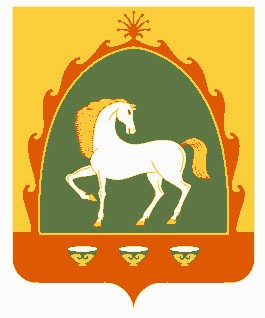 РЕСПУБЛИКА БАШКОРТОСТАН АДМИНИСТРАЦИЯ СЕЛЬСКОГО ПОСЕЛЕНИЯИШМУРЗИНСКИЙ СЕЛЬСОВЕТМУНИЦИПАЛЬНОГО РАЙОНАБАЙМАКСКИЙ РАЙОН453655 , Баймакский  район,с. Ишмурзино, ул.С.Игишева,28Тел. 8(34751) 4-26-38ishmur-sp@yandex.ruИНН 0254002114    КПП 025401001     ОГРН 1020201544032ИНН 0254002114    КПП 025401001     ОГРН 1020201544032ИНН 0254002114    КПП 025401001     ОГРН 1020201544032Согласовано:Начальник Отдела УФСБ России по г.Сибай Республики Башкортостан(руководитель территориального органа безопасности)________       Зиганшин Р.Н.(подпись)            (ФИО)«__»_____________ 20__ г.Согласовано:Начальник Отдела МВД России по Баймакскому району Республики Башкортостан(руководитель территориального органа МВД)________       Надербаев Д.А.(подпись)            (ФИО)«__»_____________ 20__ г.Согласовано:Начальник ОНД по городам Баймак, Сибай и Баймакскому району Республики Башкортостан(руководитель территориального органа МЧС России)________       Хамитов И.Х.(подпись)            (ФИО)«__»_____________ 20__ г.№Полное наименование учрежденияПолное наименование учрежденияПолное наименование учрежденияВедомственная принадлежностьХарактеристика учрежденияХарактеристика учрежденияМесто расположе-нияМесто расположе-нияМесто расположе-нияСведения о владельце (руководителе)Сведения о владельце (руководителе)Сведения о владельце (руководителе)Общеобразовательные учрежденияОбщеобразовательные учрежденияОбщеобразовательные учрежденияОбщеобразовательные учрежденияОбщеобразовательные учрежденияОбщеобразовательные учрежденияОбщеобразовательные учрежденияОбщеобразовательные учрежденияОбщеобразовательные учрежденияОбщеобразовательные учрежденияОбщеобразовательные учрежденияОбщеобразовательные учрежденияОбщеобразовательные учреждения1МОБУ ООШ с. Ишмурзино МОБУ ООШ с. Ишмурзино МОБУ ООШ с. Ишмурзино образовательнаяобразовательнаяРБ, Баймакский район, с. Ишмурзино, ул.С.Игише-ва д.25РБ, Баймакский район, с. Ишмурзино, ул.С.Игише-ва д.25РБ, Баймакский район, с. Ишмурзино, ул.С.Игише-ва д.25Мунасипов И.М.Мунасипов И.М.Мунасипов И.М.МОБУ ООШ с. Ишмурзино филиал д.БогачевоМОБУ ООШ с. Ишмурзино филиал д.БогачевоМОБУ ООШ с. Ишмурзино филиал д.БогачевообразовательнаяобразовательнаяРБ, Баймакский район, д.Богачево, ул.Молодеж-ная, 13РБ, Баймакский район, д.Богачево, ул.Молодеж-ная, 13РБ, Баймакский район, д.Богачево, ул.Молодеж-ная, 13Мунасипов И.М.Мунасипов И.М.Мунасипов И.М.Дошкольные образовательные учреждения Дошкольные образовательные учреждения Дошкольные образовательные учреждения Дошкольные образовательные учреждения Дошкольные образовательные учреждения Дошкольные образовательные учреждения Дошкольные образовательные учреждения Дошкольные образовательные учреждения Дошкольные образовательные учреждения Дошкольные образовательные учреждения Дошкольные образовательные учреждения Дошкольные образовательные учреждения Дошкольные образовательные учреждения Учреждения культуры                                      Дома культуры, клубыУчреждения культуры                                      Дома культуры, клубыУчреждения культуры                                      Дома культуры, клубыУчреждения культуры                                      Дома культуры, клубыУчреждения культуры                                      Дома культуры, клубыУчреждения культуры                                      Дома культуры, клубыУчреждения культуры                                      Дома культуры, клубыУчреждения культуры                                      Дома культуры, клубыУчреждения культуры                                      Дома культуры, клубыУчреждения культуры                                      Дома культуры, клубыУчреждения культуры                                      Дома культуры, клубыУчреждения культуры                                      Дома культуры, клубыУчреждения культуры                                      Дома культуры, клубыСДК с.ИшмурзиноКультурно-массовыеРБ, Баймакский район, с. Ишмурзино, ул.С.Игишева д.26РБ, Баймакский район, с. Ишмурзино, ул.С.Игишева д.26РБ, Баймакский район, с. Ишмурзино, ул.С.Игишева д.26Губайдуллина Г.КГубайдуллина Г.КГубайдуллина Г.КГубайдуллина Г.КСельский клубд. БогачевоКультурно-массовыеРБ, Баймакский район, д.Богачево, ул.Артамонова, 42РБ, Баймакский район, д.Богачево, ул.Артамонова, 42РБ, Баймакский район, д.Богачево, ул.Артамонова, 42Самохина Л.ИСамохина Л.ИСамохина Л.ИСамохина Л.И Административные здания Административные здания Административные здания Административные здания Административные здания Административные здания Административные здания Административные здания Административные здания Административные здания Административные здания Административные здания Административные зданияЗдание администрации сельского поселенияЗдание администрации сельского поселенияЗдание администрации сельского поселенияадминистративнаяРБ, Баймакский район, с. Ишмурзино, ул.С.Игишева д.28РБ, Баймакский район, с. Ишмурзино, ул.С.Игишева д.28РБ, Баймакский район, с. Ишмурзино, ул.С.Игишева д.28РБ, Баймакский район, с. Ишмурзино, ул.С.Игишева д.28РБ, Баймакский район, с. Ишмурзино, ул.С.Игишева д.28Искужин Р.М.Искужин Р.М.Искужин Р.М.